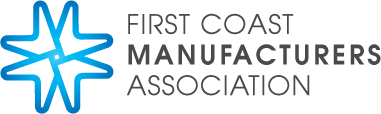 Register Now For Our New Program Offering Beginning June 14, 2022Register Now For Our New Program Offering Beginning June 14, 2022Announcing Our 2023 FCMA Leadership Academy Summer Front Line Supervisor 2 Leadership Training ProgramBased on the long-running success and extremely favorable feedback of the Front Line Supervisor 1 leadership training program, FCMA is excited to launch the next-level Front Line Supervisor 2 class series.  This new program curriculum is designed to bridge a leadership gap that exists between the Front Line Supervisor 1 and Mid-Level Manager programs.  Class content is designed to build upon the leadership skills introduced in the Front Line Supervisor 1 program and expand the participant’s ability to apply those skills in their daily job.  The target audience for this training includes Front Line Supervisors and Team Leaders who have successfully completed the FCMA Front Line Supervisor 1 training. The program will focus on critical leadership skills including the following:Extreme Ownership & Emotional IntelligenceEnergizing & Motivating People One-On-One Coaching Sessions Developing & Leading High Performing Teams  Making Accountability Real  Developing A Highly Effective Coaching Habit Planning, Communicating & Delivering Results Throughout the program, participants will be exposed to multiple leadership reference materials that will be incorporated into class discussions.  During each class, students will participate in extensive exercises/practices, role plays and case studies to help them learn how to apply these leadership skills on the job.  In addition, each student will participate in a one-on-one coaching session that will include private feedback and coaching based on their personal 360-feedback evaluation tool.  At the conclusion of the program, each student will be asked to report out to the class at a graduation event a success story that represents something new they have implemented as a result of taking this class.The curriculum will include a kick-off orientation plus six classes that will be completed over a 3-month schedule and conclude with a graduation event.  Each class will be a 4-hour class session with one class taking place class approximately every two weeks.  When possible, additional class time will be scheduled to include touring of FCMA member locations and interactions with their leadership teams.  In between classes, there will be homework assignments and contact made between participants and the instructor to enhance the participant learning experience.  Tuition cost is $2,650 per student all-inclusive for FCMA member companies and $3,445 for non-members. The program schedule is as follows:June 14--Kick-off EventJune 28--Session 1 Bringing Extreme Ownership To Your Supervisory Role July 12--Session 2 Leading With A Purpose—Energizing & Motivating People July 13-August 1--One-On-One Coaching Sessions August 2--Session 3 Developing & Leading High Performing Teams August 16--Session 4 Making Accountability Real August 30--Session 5 Developing A Highly Effective Coaching Habit September 13--Session 6 Planning, Communicating & Delivering Results September 20--Graduation Event We are now taking on-line registrations for the Summer 2023 Front Line Supervisor 2 leadership training program.  Go to https://fcma.memberclicks.net/frontline2 to register on-line, or for more information, please contact Mike Templeton at mike@templetonms.com or Stephanie Starling at stephanie@fcmaweb.comAnnouncing Our 2023 FCMA Leadership Academy Summer Front Line Supervisor 2 Leadership Training ProgramBased on the long-running success and extremely favorable feedback of the Front Line Supervisor 1 leadership training program, FCMA is excited to launch the next-level Front Line Supervisor 2 class series.  This new program curriculum is designed to bridge a leadership gap that exists between the Front Line Supervisor 1 and Mid-Level Manager programs.  Class content is designed to build upon the leadership skills introduced in the Front Line Supervisor 1 program and expand the participant’s ability to apply those skills in their daily job.  The target audience for this training includes Front Line Supervisors and Team Leaders who have successfully completed the FCMA Front Line Supervisor 1 training. The program will focus on critical leadership skills including the following:Extreme Ownership & Emotional IntelligenceEnergizing & Motivating People One-On-One Coaching Sessions Developing & Leading High Performing Teams  Making Accountability Real  Developing A Highly Effective Coaching Habit Planning, Communicating & Delivering Results Throughout the program, participants will be exposed to multiple leadership reference materials that will be incorporated into class discussions.  During each class, students will participate in extensive exercises/practices, role plays and case studies to help them learn how to apply these leadership skills on the job.  In addition, each student will participate in a one-on-one coaching session that will include private feedback and coaching based on their personal 360-feedback evaluation tool.  At the conclusion of the program, each student will be asked to report out to the class at a graduation event a success story that represents something new they have implemented as a result of taking this class.The curriculum will include a kick-off orientation plus six classes that will be completed over a 3-month schedule and conclude with a graduation event.  Each class will be a 4-hour class session with one class taking place class approximately every two weeks.  When possible, additional class time will be scheduled to include touring of FCMA member locations and interactions with their leadership teams.  In between classes, there will be homework assignments and contact made between participants and the instructor to enhance the participant learning experience.  Tuition cost is $2,650 per student all-inclusive for FCMA member companies and $3,445 for non-members. The program schedule is as follows:June 14--Kick-off EventJune 28--Session 1 Bringing Extreme Ownership To Your Supervisory Role July 12--Session 2 Leading With A Purpose—Energizing & Motivating People July 13-August 1--One-On-One Coaching Sessions August 2--Session 3 Developing & Leading High Performing Teams August 16--Session 4 Making Accountability Real August 30--Session 5 Developing A Highly Effective Coaching Habit September 13--Session 6 Planning, Communicating & Delivering Results September 20--Graduation Event We are now taking on-line registrations for the Summer 2023 Front Line Supervisor 2 leadership training program.  Go to https://fcma.memberclicks.net/frontline2 to register on-line, or for more information, please contact Mike Templeton at mike@templetonms.com or Stephanie Starling at stephanie@fcmaweb.comFirst Coast Manufacturers Association| 1615 Huffingham Rd, Ste 2, Jacksonville, FL 32216 | (904) 296-9664First Coast Manufacturers Association| 1615 Huffingham Rd, Ste 2, Jacksonville, FL 32216 | (904) 296-9664